Obstacles liés au handicap 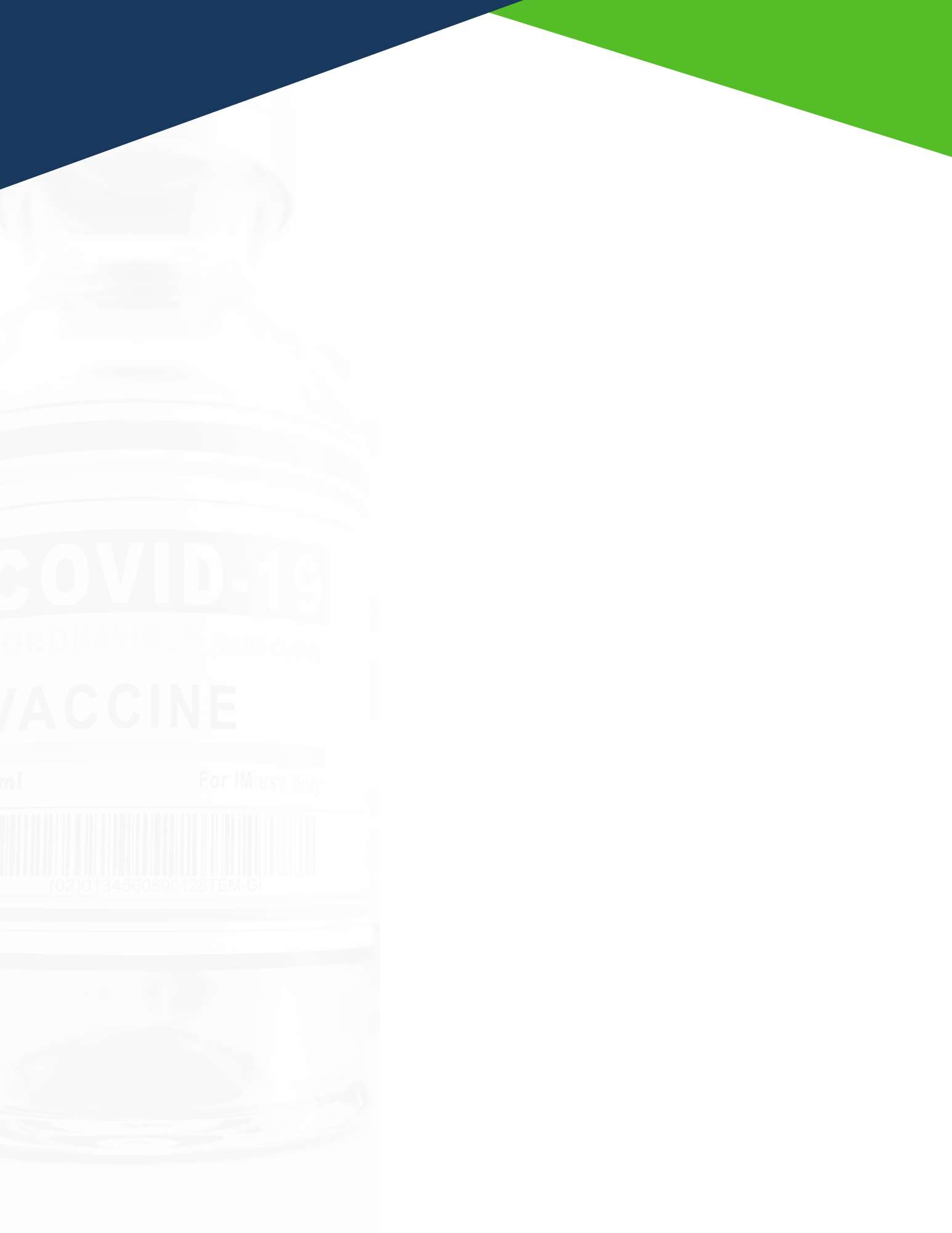 aux vaccins contre la COVID-19Domaines d’amélioration recommandésSensibilisation aux personnes handicapées et aux droits de l’hommeAugmenté l’attention et le soutien aux complexités du « handicap » en ce qui concerne le virus COVID-19 et les vaccins disponibles.Desrenseignements fondés sur les droits des patients sont mis à la disposition des personnes handicapées afin de faciliter un meilleur accès aux soutiens et aux mesures d’adaptation pour l’accès aux vaccins, et une orientation accrue pour s’assurer que les décideurs gouvernementaux, les fournisseurs de soins de santé et d’autres personnes respectent leurs obligations en matière de droits de la personne envers les personnes handicapées.InformationDes informations plus claires et plus précises, dans des formats entièrement accessibles tels que l’ASL, le braille, faciles à comprendre et en gros caractères.Systèmes de réservationDes systèmes de réservation plus accessibles et plus efficaces pour les rendez-vous de vaccination.ManifesteDes politiques plus inclusives et tenant compte des personnes handicapées concernant la distribution des vaccins et les groupes prioritaires.TransportAmélioration des options de transport accessibles vers les sites de vaccination et augmentation des options de vaccination à domicile pour ceux qui en ont besoin.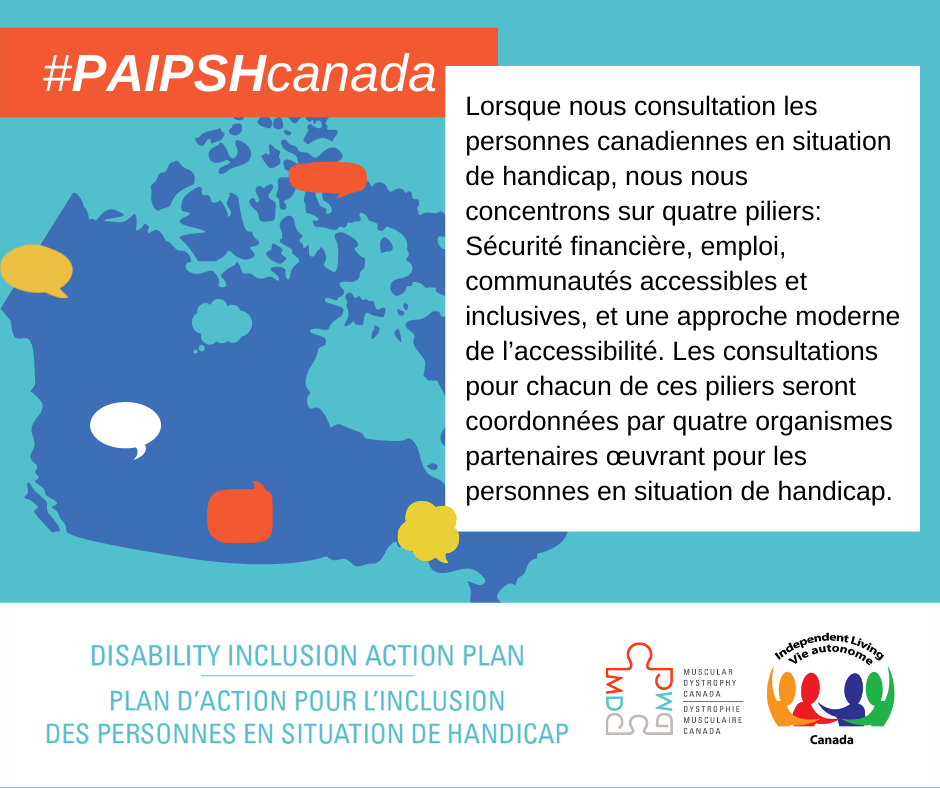 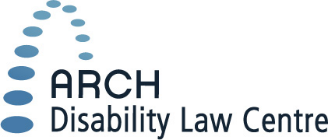 Vaccination SitesCapacités améliorées pour répondre aux problèmes d’invalidité dans les sites de vaccination (communication, mobilité, sensibilité à l’environnement et au bruit, nécessité de « formats alternatifs » de panneaux d’information et de navigation sur le site, types alternatifs d’EPI tels que des masques avec une fenêtre transparente) et exploration de la possibilité d’accroître les partenariats avec des organisations communautaires fiables et accessibles pour accueillir des cliniques de vaccination.Recherche médicalePlus d’informations sur les impacts médicaux des vaccins contre la COVID-19 sur des handicaps spécifiques, et plus d’exploration des caractéristiques de handicaps spécifiques qui rendent la vaccination difficile ou impossible, et une communication plus large de ces informations. 